Agnes Taylor Public School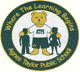 80 Beech St.
Brampton L6V1V6
905-451-2531										April 4, 2011To Whom it May Concern:The following is a letter of reference for Kathleen Gilbert.I have had the pleasure of working with Kate when she was placed into my grade 2 classroom for her teaching assignment (October 2010-December 2010) with the Faculty of Education, Nipissing University.   Kate is a warm and caring individual who demonstrates excellent communication skills, resourcefulness and self-confidence.During her placement in my classroom, Kate consistently arrived with detailed lesson plans to engage the children in stimulating activities.  She adapted her plans as necessary to meet individual needs and was flexible to unexpected changes in the schedule.   She enriched my program through the provision of many hands on activities and incorporated technology into her teaching.  Kate displays the most needed classroom management skills and patience that are required to actively engage students.  She sets firm limits and follows through with appropriate consequences.  She ensures that they focus their attention to the task-at-hand, motivates and challenges them to their various learning experiences.   Kate developed a good rapport with the students in my classroom and took care to be sensitive to the emotional and physical needs of specific individuals.  It has been my pleasure to have worked with Kate and to have seen her grow into a confident, caring teacher.  I highly recommend her as a valuable addition to your teaching staff.  If you need any further assistance, please feel free to contact me.										Yours truly,										T. Sutherland										E.C.E, BaECE, B.Ed